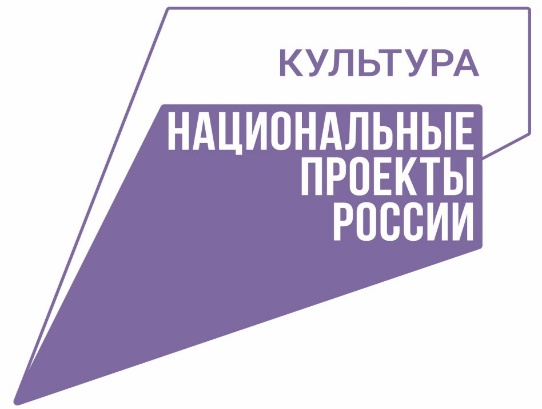 Отдел культуры администрации Северо-Енисейского района.        «Муниципальный музей истории золотодобычи Северо-Енисейского района»Сведения о реализации инициатив Президента РФ (за декабрь 2020г)№1. Проведенные мероприятия по освещению инициатив Президента РФ№ 2. Размещение публикаций в средствах массовой информации№3. Предложения проектов, направленных на повышение информированности населения об инициативах Президента Российской Федерации.Муниципальное бюджетное учреждение дополнительного образования «СЕВЕРО-ЕНИСЕЙСКАЯ ДЕТСКАЯ ШКОЛА ИСКУССТВ»Сведения о реализации инициатив Президента РФ за декабрь 2020 г №1. Проведенные мероприятия по освещению инициатив Президента Российской Федерации№ 2. Размещение публикаций в средствах массовой информацииМуниципальное бюджетное учреждение «Централизованная библиотечная система Северо-Енисейского района»Сведения о реализации инициатив Президента Российской Федерации по национальному проекту «Культура» за декабрь 2020г№1. Проведенные мероприятия по освещению инициатив Президента РФ№ 2. Размещение публикаций в средствах массовой информации№3. Предложения проектов, направленных на повышение информированности населения об инициативах Президента Российской Федерации.Примечание: информация о деятельности учреждения на постоянной основе освещается:Муниципальное бюджетное учреждение «Централизованная клубная система Северо-Енисейского района»Сведения о реализации инициатив Президента РФ по национальному проекту «Культура» за декабрь 2020 года№ 1. Проведенные мероприятия по освещению инициатив Президента Российской Федерации№ 2. Размещено публикаций в средствах массовой информации Наименование мероприятияДаты проведения, место проведенияКоличество участников/зрителейУчастие СМИ со ссылкой на опубликованные материалНациональный проект «Культура» Федеральный проект «Творческие люди»4.Создать условия для укрепления гражданской идентичности на основе духовно-нравственных и культурных ценностей народов Российской ФедерацииНациональный проект «Культура» Федеральный проект «Творческие люди»4.Создать условия для укрепления гражданской идентичности на основе духовно-нравственных и культурных ценностей народов Российской ФедерацииНациональный проект «Культура» Федеральный проект «Творческие люди»4.Создать условия для укрепления гражданской идентичности на основе духовно-нравственных и культурных ценностей народов Российской ФедерацииНациональный проект «Культура» Федеральный проект «Творческие люди»4.Создать условия для укрепления гражданской идентичности на основе духовно-нравственных и культурных ценностей народов Российской ФедерацииАкция «Новогодние традиции моей семьи»Для всех категорий населения Северо-Енисейского района.(дистанционный формат)01.12-23.12.2020 годаГруппа МБУ «Муниципальный музей» в WhatsApp6383Сайт администрации Северо-Енисейского района http://www.admse.ru/info/anounces/25921/http://www.admse.ru/info/anounces/26052/ Газета «Северо-Енисейский ВЕСТНИК» №134 от 03.12.2020 –статья «Традиции моей семьи. Новогодняя акция музея»Группа ВКонтакте https://vk.com/muzey2018  Группа в Одноклассникахhttps://ok.ru/profile/577294416768В рамках районного плана мероприятий к Дню неизвестного солдата – Зажжение свечей памяти около мемориальных досок.Для всех категорий населения Северо-Енисейского района.(дистанционный формат)03.12.2020 годаПлощадь МБУ «Муниципальный музей»3910Сайт МБУ «Муниципальный музей» http://goldmus.krn.muzkult.ru/news/61301604 Группа ВКонтакте https://vk.com/muzey2018  Группа в Одноклассникахhttps://ok.ru/profile/577294416768Рубрика «Исторический факт»(6 статей).Для пользователей социальных сетей.(дистанционный формат)Декабрь 2020 годаСоциальные сети: ОдноклассникиВКонтакте11463Группа ВКонтакте https://vk.com/muzey2018  Группа в Одноклассникахhttps://ok.ru/profile/577294416768Информационная справка «5 декабря-Международный день добровольцев».Для пользователей социальных сетей.(дистанционный формат)05.12.2020 годаСоциальные сети: ОдноклассникиВКонтакте1641Группа ВКонтакте https://vk.com/muzey2018  Группа в Одноклассникахhttps://ok.ru/profile/577294416768В рамках плана мероприятий МБУ «Муниципальный музей» информационная справка о Дне борьбы с коррупцией.Для пользователей социальных сетей.(дистанционный формат)07.12.2020 годаСоциальные сети: ОдноклассникиВКонтакте1450Группа ВКонтакте https://vk.com/muzey2018  Группа в Одноклассникахhttps://ok.ru/profile/577294416768В рамках плана мероприятий МБУ «Муниципальный музей» акция «Вечная слава Героям»Для жителей Северо-Енисейского района.(участие специалистов Отдела культуры и музея золотодобычи с соблюдением превентивных мер)09.12.2020 годаМБУ «Муниципальный музей»Площадь МБУ «Муниципальный музей»1155Сайт администрации Северо-Енисейского районаhttp://www.admse.ru/info/anounces/26098/ PRO.Культура.РФ https://pro.culture.ru/new/events/839989 Группа ВКонтакте https://vk.com/muzey2018  Группа в Одноклассникахhttps://ok.ru/profile/577294416768Онлайн выставка МБУ «Муниципальный музей истории золотодобычи Северо-Енисейского района» История советской открытки.Для пользователей: сайта МБУ «Муниципальный музей», социальных сетей Одноклассники, ВКонтакте.(дистанционный формат)14.12-31.12.2020 годаСайт МБУ «Муниципальный музейСоциальные сети:ОдноклассникиВКонтакте2757Сайт администрации Северо-Енисейского районаhttp://www.admse.ru/info/anounces/27336/ Сайт МБУ «Муниципальный музей»http://goldmus.krn.muzkult.ru/news/61927371 Группа ВКонтакте https://vk.com/muzey2018  Группа в Одноклассникахhttps://ok.ru/profile/577294416768п. 4.3. Федеральный проект «Цифровая культура»п. 4.3. Федеральный проект «Цифровая культура»п. 4.3. Федеральный проект «Цифровая культура»п. 4.3. Федеральный проект «Цифровая культура»Наименование социальной сетиАдминистратор группы Количество участников Ссылка в сети Интернет Сайт Муниципального бюджетного учреждения «Муниципальный музей истории золотодобычи Северо-Енисейского района»Пчелинцева Т.Л.-методист МБУ «Муниципальный музей»-http://goldmus.krn.muzkult.ru/ Музей золотодобычиГруппа WhatsAppПчелинцева Т.Л.-методист МБУ «Муниципальный музей»Луночкина И.А.-специалист по экспозиционно-выставочной деятельности МБУ «Муниципальный музей»119https://chat.whatsapp.com/FcPFfVIMuuBGcToJ3yDpQC Музей золотодобычиЛуночкина И.А.-специалист по экспозиционно-выставочной деятельности МБУ «Муниципальный музей»2294Группа ВКонтакте https://vk.com/muzey2018  Музей золотодобычиЛуночкина И.А.-специалист по экспозиционно-выставочной деятельности МБУ «Муниципальный музей»2632Группа в Одноклассникахhttps://ok.ru/profile/577294416768Наименование национального проекта/инициативы Президента Российской ФедерацииКоличество публикаций по теме в СМИФедеральный проект «Творческие люди» Национальный проект «Культура»Сайт администрации Северо-Енисейского района-4Сайт МБУ «Муниципальный музей»-2Группа ВКонтакте-12Группа в Одноклассниках-12Наименование проектаСуть проектаНеобходимый бюджет (тыс.руб)Ответственный за реализацию проекта----Наименование мероприятияДаты проведения,место проведенияКоличество участниковУчастие СМИ со ссылкой на опубликованный материалНациональный проект «Культура» Федеральный проект «Творческие люди»4.13. Организация культурно-просветительских программ для школьниковНациональный проект «Культура» Федеральный проект «Творческие люди»4.13. Организация культурно-просветительских программ для школьниковНациональный проект «Культура» Федеральный проект «Творческие люди»4.13. Организация культурно-просветительских программ для школьниковНациональный проект «Культура» Федеральный проект «Творческие люди»4.13. Организация культурно-просветительских программ для школьников01.12.2020 Музыкальная гостиная преп.И.В. Шрамко(дистанционный формат)01.12.2020Социальные сети:ОдноклассникиГруппа в WhatsApp10Сайт МБУ ДО «ДШИ» от 01.12.2020 г 
https://sendshi.krn.muzkult.ru/news/61169578 03.12.2020 Russian week Столичная выставка-конкурс, диплом 2-ое место преп.А.С.Поздняковой(дистанционный формат)03.12.20201Северо-Енисейский вестник №134, 03.12.2020, четверг стр.907.12.2020 День Героя России видео-клип выставки учащихся класса «ИЗО»(дистанционный формат)07.12.2020-09.12.2020Социальные сети:ОдноклассникиГруппа в WhatsApp128 Сайт МБУ ДО «ДШИ» от 07.12.2020 г https://sendshi.krn.muzkult.ru/news/61374076 07.12.2020 День Героя России. Песня  «Приказ на Кавказ» рук. И.В.Бойченко(дистанционный формат)07.12.2020-
09.12.2020
Социальные сети:ОдноклассникиГруппа в WhatsApp556Сайт МБУ ДО «ДШИ» от 07.12.2020 г» https://sendshi.krn.muzkult.ru/news/6137422610.12.2020 Участие преп. Н.А.Коплева в создании снежного городкаДекабрь 2020гПлощадь РДК «Металлург»1Северо-Енисейский вестник №137, 10.12.2020, четверг стр.5 (Снежная фантазия)21.12.2020. Мастер-класс по Прикладному творчеству. Как сшить быка или корову. преп. А.С.Позднякова(дистанционный формат)21.12.2020-
30.12.2020Социальные сети:ОдноклассникиГруппа в WhatsApp126Сайт МБУ ДО «ДШИ» от 07.12.2020 г» 
https://sendshi.krn.muzkult.ru/news/61828743 Северо-Енисейский вестник –готовится к публикацииУчастие преподавателей во Всероссийских конкурсах «Как прекрасен мир» и «Моя семья-моё богатство»(дистанционный формат)Декабрь 2020г(Сеть интернет)3Сайт МБУ ДО «ДШИ» от 21.12.2020 г https://sendshi.krn.muzkult.ru/realizaciya_nacproekta(Рубрика Итоги 2020)Северо-Енисейский вестник №143, 24.12.2020, четверг (Прекрасный мир искусства)п. 4.3. Федеральный проект «Цифровая культура»п. 4.3. Федеральный проект «Цифровая культура»п. 4.3. Федеральный проект «Цифровая культура»п. 4.3. Федеральный проект «Цифровая культура»Наименование социальной сетиАдминистратор группы Количество участников Ссылка в сети Интернет Сайт МБУ ДО «ДШИ»Позднякова А.-https://sendshi.krn.muzkult.ru Группа на платформе мессенджера WhatsApp “Детская школа искусств»Позднякова А.98Наименование национального проекта/инициативы Президента Российской ФедерацииКоличество публикаций по теме в СМИФедеральный проект «Творческие люди»СМИ – 3Сайт МБУ ДО «ДШИ» - 5Наименование мероприятияДаты проведенияКоличество просмотровУчастие СМИ со ссылкой на опубликованные материалНациональный проект «Культура» раздел 4.1.Федеральный проект «Культурная среда»Национальный проект «Культура» раздел 4.1.Федеральный проект «Культурная среда»Национальный проект «Культура» раздел 4.1.Федеральный проект «Культурная среда»Национальный проект «Культура» раздел 4.1.Федеральный проект «Культурная среда»Онлайн лекторий «Никто не забыт, ничто не забыто», посвященный Дню неизвестного солдата(дистанционный формат)03.12.2020в течение дняЦентральная районная библиотека (группа WhatsApp«Центральная районная библиотека»)83Сайт МБУ «Центральная районная библиотека Северо-Енисейского района» http://sevlib.ru/news/item/199группа WhatsApp«Центральная районная библиотека»Онлайн лекторий «Гордимся славою героев», посвященный Дню героев Отечества(дистанционный формат)08.12.2020в течение дняЦентральная районная библиотека (группа WhatsApp«Центральная районная библиотека»)195Сайт МБУ «Центральная районная библиотека Северо-Енисейского района» http://sevlib.ru/news/item/203группа WhatsApp«Центральная районная библиотека»Информационно-познавательная онлайн рубрика «Конституция - закон, по которому мы живем», посвященная Дню Конституции РФ(дистанционный формат)11.12.2020в течение дняЦентральная районная библиотека (группа WhatsApp«Центральная районная библиотека»)83Сайт МБУ «ЦБС» http://sevlib.ru/news/item/203группа WhatsApp«Центральная районная библиотека»Познавательное мероприятие «Марафон профессий», в рамках профориентационной работы(дистанционный формат)17.12.2020Центральная детская библиотека (группа WhatsApp«Центральная детская библиотека»)201Сайт МБУ «ЦБС» http://sevlib.ru/news/item/209группа WhatsApp«Центральная детская библиотека»Новогодняя онлайн викторина «Новогодняя библиомания, или Новый год с любимыми книгами», посвященная традициям и книгам Новому году(дистанционный формат)27.12.2020Центральная детская библиотека (группа WhatsApp«Центральная детская библиотека»)159Сайт МБУ «ЦБС» http://sevlib.ru/news/item/213группа WhatsApp«Центральная детская библиотека»Национальный проект «Культура» раздел 4.2. Федеральный проект «Творческие люди»п.4.Создать условия для укрепления гражданской идентичности на основе духовно-нравственных и культурных ценностей народов Российской ФедерацииНациональный проект «Культура» раздел 4.2. Федеральный проект «Творческие люди»п.4.Создать условия для укрепления гражданской идентичности на основе духовно-нравственных и культурных ценностей народов Российской ФедерацииНациональный проект «Культура» раздел 4.2. Федеральный проект «Творческие люди»п.4.Создать условия для укрепления гражданской идентичности на основе духовно-нравственных и культурных ценностей народов Российской ФедерацииНациональный проект «Культура» раздел 4.2. Федеральный проект «Творческие люди»п.4.Создать условия для укрепления гражданской идентичности на основе духовно-нравственных и культурных ценностей народов Российской ФедерацииКнижно-иллюстративная выставка «Писатели-юбиляры», посвященная 100-летию со дня рождения писательницы Розмари Сатклиф(дистанционный формат)14.12.2020в течение днябиблиотека-филиал № 3 п. Брянка(группа WhatsApp «Культурная жизнь поселка Брянка»)51Сайт МБУ «Центральная районная библиотека Северо-Енисейского района» http://sevlib.ru/news/item/207группа WhatsApp«Культурная жизнь п. Брянка»Литературный онлайн марафон «Путешествие в сказочный мир», посвященный 155-летию со дня рождения английского писателя Джозефа Редьярда Киплинга(дистанционный формат)21-31.12.2020Библиотека-филиал №2 п. Новая Калами(группа WhatsApp«СДК п. Новая Калами»)42Сайт МБУ «Центральная районная библиотека Северо-Енисейского района» http://sevlib.ru/news/item/194группа WhatsApp«СДК п. Новая Калами»Онлайн - топ 10 самых «Теплые книги для зимних вечеров», посвященный Новому году и Рождеству(дистанционный формат)25.12.2020Библиотека-филиал «Истоки» п. Тея(Социальная сеть «Одноклассники»,Библиотека-филиал «Истоки»)123Сайт МБУ «Центральная районная библиотека Северо-Енисейского района» http://sevlib.ru/news/item/212Социальная сеть «Одноклассники»,Библиотека-филиал «Истоки»Национальный проект «Культура» раздел 4.2.Федеральный проект «Цифровая культура»Национальный проект «Культура» раздел 4.2.Федеральный проект «Цифровая культура»Национальный проект «Культура» раздел 4.2.Федеральный проект «Цифровая культура»Национальный проект «Культура» раздел 4.2.Федеральный проект «Цифровая культура»Наименование социальной сетиАдминистратор группы Количество участников Ссылка в сети Интернет Сайт МБУ «Централизованная библиотечная система Северо-Енисейского района»Левицкий В.В., специалист по внедрению информационных систем-http://sevlib.ru/ВКонтакте «Северо-Енисейская детская модельная библиотека»Голубева А.М., заведующий Центральной детской библиотеки304https://vk.com/se_cdbВКонтакте «Северо-Енисейская районная библиотека»Шевцова Т.В., заведующий Отдела обслуживания Центральной районной библиотеки194https://vk.com/se_cbsОдноклассники «Северо-Енисейская библиотечная система»Левицкий В.В., специалист по внедрению информационных систем85https://ok.ru/mbucbsОдноклассники «Тейская библиотека ИСТОКИ»Яковлева Е.В., библиотекарь библиотеки-филиала «Истоки» п. Тея147https://ok.ru/teyskayabibistokiИнстаграм «Северо-Енисейская детская»Голубева А.М., заведующий Центральной детской библиотеки515https://www.instagram.com/se_cdb/Youtube канал «МБУ ЦБС Северо-Енисейского района» Левицкий В.В., специалист по внедрению информационных систем22https://www.youtube.com/channel/UCEBeZxlucT5g1luuNWaPS8wВКонтакте «Брянковская библиотека»Кавтрова Р.М., библиотекарь библиотеки-филиала №3 п. Брянка40https://vk.com/bryanka_libгруппа WhatsApp«Центральная районная библиотека»Шевцова Т.В., заведующий Отдела обслуживания Центральной районной библиотеки84-группа WhatsApp«Центральная детская библиотека»Голубева А.М., заведующий Центральной детской библиотеки192-группа WhatsApp«СДК п. Новая Калами»Кожедуб С.Н., библиотекарь библиотеки-филиала №2 п. Новая Калами60-группа WhatsApp «Культурная жизнь поселка Брянка»Кавтрова Р.М., библиотекарь библиотеки-филиала №3 п. Брянка79-группа WhatsApp«СДК п. Вангаш»Ткачева О.Ю., библиотекарь библиотеки-филиала №5 п. Вангаш65-Наименование национального проекта/инициативы Президента Российской ФедерацииКоличество публикаций по теме в СМИНациональный проект «Культура»Федеральный проект «Культурная среда» Сайт МБУ «ЦБС» - 0 публикацияНациональный проект «Культура»Федеральный проект «Творческие люди»Сайт МБУ «ЦБС» - 0 публикацияНациональный проект «Культура»Федеральный проект «Цифровая культура»Сайт МБУ «ЦБС» - 0 публикацияНаименование проектаСуть проектаНеобходимый бюджет(тыс. руб)Ответственный за реализацию проектаСайт МБУ «ЦБС»   http://sevlib.ru/    Группа вконтакте центральной детской библиотеки  https://vk.com/se_cdbГруппа вконтакте центральной районной библиотеки  https://vk.com/se_cbsГруппа в одноклассниках https://ok.ru/mbucbsГруппа в одноклассниках библиотеки «Истоки»  https://ok.ru/teyskayabibistokiНаименование мероприятияДаты проведенияКоличество участниковУчастие СМИ со ссылкой на опубликованный материалНациональный проект «Культура» Федеральный проект «Творческие люди»п. 4 Создать условия для укрепления гражданской идентичности на основе духовно-нравственных и культурных ценностей народов Российской ФедерацииНациональный проект «Культура» Федеральный проект «Творческие люди»п. 4 Создать условия для укрепления гражданской идентичности на основе духовно-нравственных и культурных ценностей народов Российской ФедерацииНациональный проект «Культура» Федеральный проект «Творческие люди»п. 4 Создать условия для укрепления гражданской идентичности на основе духовно-нравственных и культурных ценностей народов Российской ФедерацииНациональный проект «Культура» Федеральный проект «Творческие люди»п. 4 Создать условия для укрепления гражданской идентичности на основе духовно-нравственных и культурных ценностей народов Российской Федерации«Имя твоё неизвестно, подвиг твой бессмертен» - тематический радиоконцерт в рамках Года Памяти и Славы для всех категорий населения03.12.202010:00громкая связьПлощадь РДК «Металлург», площадь Победы150Сайт «Централизованная клубная системаСеверо-Енисейского района»https://cks-sev.krn.muzkult.ru/news/61478568Газета «Северо-Енисейский Вестник»№ 133 от 01.12.2020 стр.10Рубрика «Афиша»Газета «Северо-Енисейский Вестник»№ 134 от 03.12.2020 стр.2«День неизвестного солдата»«Свеча памяти»-зажжение огней памяти у Памятного знака воинам-тейцам, погибшим в годы Великой Отечественной войны 1941-1945гг03.12.202014:00Памятный знакп. Тея30Сайт «Централизованная клубная системаСеверо-Енисейского района»https://cks-sev.krn.muzkult.ru/news/61478568Газета «Северо-Енисейский Вестник»№ 133 от 01.12.2020 стр.10Рубрика «Афиша»Газета «Северо-Енисейский Вестник»№ 134 от 03.12.2020 стр.2«День неизвестного солдата»«Как зовут героя?»  - викторина, для подростков в рамках международного фестиваля «Герой»(дистанционный формат)01.12.2020-09.12.202016:00Группа WhatsApp СДК п. Новая Калами15Сайт «Централизованная клубная системаСеверо-Енисейского района»https://cks-sev.krn.muzkult.ru/news/61804717Группа WhatsApp СДК п. Новая Каламиhttps://chat.whatsapp.com/Bezfniv7zJG3kuUXPP4LjSГазета «Северо-Енисейский Вестник»№ 133 от 01.12.2020 стр.10Рубрика «Афиша»Газета «Северо-Енисейский Вестник»№ 134 от 03.12.2020 стр.10«День неизвестного солдата»«Культура старообрядцев»- распространение информационных буклетов о протопопе Аввакуме для всех категорий населения(дистанционный формат)04.12.2020
WhatsApp  в группе «Культурная жизнь п. Брянка»50Сайт «Централизованная клубная системаСеверо-Енисейского района»https://cks-sev.krn.muzkult.ru/news/61478568 группа WhatsApp «Культурная жизнь п. Брянка»https://chat.whatsapp.com/CEAQhFiW5YaKPOjP69fb8bГазета «Северо-Енисейский Вестник»№ 133 от 01.12.2020 стр.10Рубрика «Афиша» «Есть память, которой не будет конца» - радиомитинг, посвященный Дню неизвестного солдата, для всех категорий населения(дистанционный формат)05.12.202014:00в группе WhatsApp «СДК п.Вангаш (объявления)»100Сайт «Централизованная клубная системаСеверо-Енисейского района»https://cks-sev.krn.muzkult.ru/news/61478568группе WhatsApp «СДК п.Вангаш (объявления)»https://chat.watsapp.com/HBrsmy5ZuGtuxy2IYvDiГазета «Северо-Енисейский Вестник»№ 133 от 01.12.2020 стр.10Рубрика «Афиша»«Искусство против наркотиков» -VI районный онлайн фестиваль для молодежи(дистанционный формат)08.12.2020в течение днягруппа WhatsApp РДК «Металлург»70Сайт «Централизованная клубная системаСеверо-Енисейского района»https://cks-sev.krn.muzkult.ru/news/61804717группа WhatsApp РДК «Металлург»https://chat.watsapp.com/0OVCtMUKb4MKEnBV2Eir1YГазета «Северо-Енисейский Вестник»№ 136 от 08.12.2020 стр.10Рубрика «Афиша»«О героях былых времён» - тематический радиоконцерт, посвящённый Дню героя Отечества в рамках Года Памяти и Славы для всех категорий населения09.12.202013:30громкая связьПлощадь РДК «Металлург», площадь Победы150Сайт «Централизованная клубная система Северо-Енисейского района»https://cks-sev.krn.muzkult.ru/news/61804717Газета «Северо-Енисейский Вестник»№ 136 от 08.12.2020 стр.10Рубрика «Афиша»«Чайные традиции народов Севера и Сибири»-онлайн-встреча в рамках празднования Международного дня чая, для всех категорий населения(дистанционный формат)15.12.2020группы вконтакте «Культура Северо-Енисейского района», «Дом народного творчества»150Сайт «Централизованная клубная система Северо-Енисейского района»https://cks-sev.krn.muzkult.ru/news/61958841группы вконтакте «Культура Северо-Енисейского района»https://vk.com/club105622331группы вконтакте «Дом народного творчества»https://vk.com/club133191753«Сверкай огнями, ёлка!» - радиоконцерт, посвященный открытию снежного городка для всех категорий населения19.12.202015:00громкая связьПлощадь РДК «Металлург», площадь Победы200Сайт «Централизованная клубная системаСеверо-Енисейского района»https://cks-sev.krn.muzkult.ru/news/61958841Газета «Северо-Енисейский Вестник»№ 145 от 29.12.2020 стр. 6-7 «Новогодние фантазии-2020» рукотворная красота умельцев «Новогодние забавы» - радиоконцерт в рамках открытия снежного городка и поселковой елки для всех категорий населения19.12.202015:00Площадь ДК п. Тея и улицы п. Тея60Сайт «Централизованная клубная системаСеверо-Енисейского района»https://cks-sev.krn.muzkult.ru/news/61958841«Новый год к нам мчится!» - радиопоздравление жителей гп Северо-Енисейский для всех категорий населения21-30.12.202018:00громкая связьПлощадь РДК «Металлург», площадь Победы150Социальные сети «Одноклассники»РДК «Металлург»https://ok.ru/profile/580212885718РДК «Металлург» группа WhatsApphttps://chat.watsapp.com/0OVCtMUKb4MKEnBV2Eir1YГазета «Северо-Енисейский Вестник»№ 143 от 24.12.2020 стр.10Рубрика «Афиша»«Лавка Снегурочки» -онлайн выставка-ярмарка творческих работ жителей Северо-Енисейского района в рамках празднования Нового года для всех категорий населения(дистанционный формат)21-31.12.2020 г.группы вконтакте «Культура Северо-Енисейского района», «Дом народного творчества»150Социальные сети VK «Культура Северо-Енисейского района»https://vk.com/club105622331Дом народного творчества «УЗОРЫ СЕВЕРА»https://vk.com/club133191753Газета «Северо-Енисейский Вестник»№ 143 от 24.12.2020 стр.10Рубрика «Афиша»«С-Нежные человечки» - новогодняя дистанционная акция для детей с ОВЗ по адресам(дистанционный формат)25.12.2020гп Северо-Енисейскийпо адресам20Газета «Северо-Енисейский Вестник»№ 143 от 24.12.2020 стр.10Рубрика «Афиша»«Снежное чудо» - новогодний спектакль для детей, трансляция по региональному телевидению «СЕМИС»(дистанционный формат)29.12.202016:00ТВ «СЕМИС»20ТВ «СЕМИС»Социальные сети «Одноклассники»РДК «Металлург»https://ok.ru/profile/580212885718РДК «Металлург» группа WhatsApphttps://chat.watsapp.com/0OVCtMUKb4MKEnBV2Eir1YГазета «Северо-Енисейский Вестник»№ 3 от 16.01.2021 стр. 2п. 4.3. Федеральный проект «Цифровая культура»п. 4.3. Федеральный проект «Цифровая культура»п. 4.3. Федеральный проект «Цифровая культура»п. 4.3. Федеральный проект «Цифровая культура»Наименование социальной сети Администратор группы Количество участников Ссылка в сети Интернет  Сайт «Централизованная клубная система Северо-Енисейского района» Некраш О.Н. методист МБУ «ЦКС»-https://cks-sev.krn.muzkult.ru/news/61478543«Культура Северо-Енисейского района»страничка «ВКонтакте»Никонова Н.В. руководитель кружка ДНТ «Узоры Севера»300https://vk.com/club105622331Дом народного творчества «УЗОРЫ СЕВЕРА»страничка «ВКонтакте»Никонова Н.В. руководитель кружкаДНТ «Узоры Севера»164https://vk.com/club133191753РДК «Металлург»Страничка в «Одноклассниках»Кутугина М.В. Художественный руководитель279https://ok.ru/profile/580212885718РДК «Металлург»Группа  WhatsAppРассказова А.А., заведующий РДК «Металлург»Кутугина М.В. Художественный руководитель РДК «Металлург»228https://chat.watsapp.com/0OVCtMUKb4MKEnBV2Eir1Y«Дом Культуры» п. Тея Группа WhatsAppГаврилюк Е. И. –методист ДК п. ТеяВладимирова С.Ю. –заведующий ДК п. Тея Владимирова М.П. –концертмейстер ДК п. Тея46https:/chat.watsapp.com/CLCawINGmh0Bc5XvwCeyHQСДК п. Новая Каламигруппа  WhatsAppЧеломбитко Д.С. –и. о. заведующего СДК  п. Новая Калами60https://chat.whatsapp.com/Bezfniv7zJG3kuUXPP4LjSСДК п. Брянка группа WhatsApp«СДК п. Брянка»Кожевникова Н.В.-заведующий СДК п. БрянкаБарикова Е.В.-художественный руководитель СДК п. Брянка45https://chat.whatsapp.com/CEAQhFiW5YaKPOjP69fb8bСДК п. Вангаш(объявления)Группа  WhatsAppСкурихина Т.О. художественный руководитель СДК п. Вангаш65https://chat.watsapp.com/HBrsmy5ZuGtuxy2IYvDiСК п. Енашимо STROIKYSГруппа WhatsAppДля объявлений, поздравлений и обмена новостямиБелова З.В.- заведующий СК п. Енашимо21https://chat.whatsapp.com/JcnqbCYXL823PCp75CZQ2sСК п. Вельмо Группа  WhatsAppКоровина Е.В.-заведующийСК п. Вельмо19https:// chat.whatsapp.com/HhHspNSRhr8Cc2Hwo2sSf3Наименование национального проекта/ инициативы Президента Российской ФедерацииКоличество публикаций по теме в СМИНациональный проект «Культура» Федеральный проект «Творческие люди»на Сайте «Централизованная клубная система Северо-Енисейского района»-10 публикаций;в группах WhatsApp -6 публикаций;группы вконтакте «Культура Северо-Енисейского района»-1 публикация;группы вконтакте «Дом народного творчества»- 1 публикация;Социальные сети «Одноклассники»РДК «Металлург» - публикация;ТВ Семис -3 трансляции;Газета «Северо-Енисейский Вестник» 15 публикаций 